Firma:Firma:Betriebsanweisunggemäß §§ 4, 9, 12 ArbSchG, § 9 BetrSichV, § 3 VSG 1.1Betriebsanweisunggemäß §§ 4, 9, 12 ArbSchG, § 9 BetrSichV, § 3 VSG 1.1Betriebsanweisunggemäß §§ 4, 9, 12 ArbSchG, § 9 BetrSichV, § 3 VSG 1.1Betriebsanweisunggemäß §§ 4, 9, 12 ArbSchG, § 9 BetrSichV, § 3 VSG 1.1Betriebsanweisunggemäß §§ 4, 9, 12 ArbSchG, § 9 BetrSichV, § 3 VSG 1.1Firma:Firma:Automatisches Fütterungssystem (AFS)Automatisches Fütterungssystem (AFS)Automatisches Fütterungssystem (AFS)Automatisches Fütterungssystem (AFS)Automatisches Fütterungssystem (AFS)Firma:Firma:Gefahren für den MenschenGefahren für den MenschenGefahren für den MenschenGefahren für den MenschenGefahren für den MenschenGefahren für den MenschenGefahren für den MenschenGefahren durch automatisch startende Bewegungen, z. B. der mobilen EinheitVerletzungen durch Angefahren- bzw. ÜberrolltwerdenGefahren durch automatischen Anlauf von Anlagenteilen, z. B. Vorratsbunker, ZuführschneckenVerletzungen durch Quetsch-, Scher-, Fang- und EinzugsstellenStaubbelastungGefahren durch automatisch startende Bewegungen, z. B. der mobilen EinheitVerletzungen durch Angefahren- bzw. ÜberrolltwerdenGefahren durch automatischen Anlauf von Anlagenteilen, z. B. Vorratsbunker, ZuführschneckenVerletzungen durch Quetsch-, Scher-, Fang- und EinzugsstellenStaubbelastungGefahren durch automatisch startende Bewegungen, z. B. der mobilen EinheitVerletzungen durch Angefahren- bzw. ÜberrolltwerdenGefahren durch automatischen Anlauf von Anlagenteilen, z. B. Vorratsbunker, ZuführschneckenVerletzungen durch Quetsch-, Scher-, Fang- und EinzugsstellenStaubbelastungGefahren durch automatisch startende Bewegungen, z. B. der mobilen EinheitVerletzungen durch Angefahren- bzw. ÜberrolltwerdenGefahren durch automatischen Anlauf von Anlagenteilen, z. B. Vorratsbunker, ZuführschneckenVerletzungen durch Quetsch-, Scher-, Fang- und EinzugsstellenStaubbelastungGefahren durch automatisch startende Bewegungen, z. B. der mobilen EinheitVerletzungen durch Angefahren- bzw. ÜberrolltwerdenGefahren durch automatischen Anlauf von Anlagenteilen, z. B. Vorratsbunker, ZuführschneckenVerletzungen durch Quetsch-, Scher-, Fang- und EinzugsstellenStaubbelastungGefahren durch automatisch startende Bewegungen, z. B. der mobilen EinheitVerletzungen durch Angefahren- bzw. ÜberrolltwerdenGefahren durch automatischen Anlauf von Anlagenteilen, z. B. Vorratsbunker, ZuführschneckenVerletzungen durch Quetsch-, Scher-, Fang- und EinzugsstellenStaubbelastung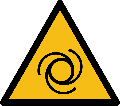 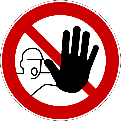 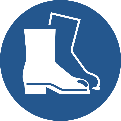 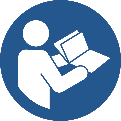 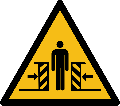 	Schutzmaßnahmen und Verhaltensregeln	Schutzmaßnahmen und Verhaltensregeln	Schutzmaßnahmen und Verhaltensregeln	Schutzmaßnahmen und Verhaltensregeln	Schutzmaßnahmen und Verhaltensregeln	Schutzmaßnahmen und VerhaltensregelnVor jeder Inbetriebnahme Funktion und Vollständigkeit der Sicherheits- und Schutzeinrichtungen kontrollieren.Im Arbeits- und Bewegungsbereich des AFS sind Sicherheitsschuhe zu tragen.Arbeits- und Bewegungsbereiche der mobilen Einheit sind zu kennzeichnen.Bedienung nur durch unterwiesene sowie geistig und körperlich geeignete Personen.Zutritt zum Arbeits- und Bewegungsbereich des AFS nur für unterwiesene Personen.Auf Warnsignale des AFS ist zu achten.Vor Betreten von Bereichen mit besonderen Gefährdungen (Futterlager, -mischanlage etc.) den Anlagenbereich stillsetzen und gegen Wiedereinschalten sichern.Der Fahrbereich der mobilen Einheit muss freigehalten werden – inklusive eines Sicherheitsabstands von mind. 500 mm.Die Anlage ist regelmäßig zu reinigen.Vor jeder Inbetriebnahme Funktion und Vollständigkeit der Sicherheits- und Schutzeinrichtungen kontrollieren.Im Arbeits- und Bewegungsbereich des AFS sind Sicherheitsschuhe zu tragen.Arbeits- und Bewegungsbereiche der mobilen Einheit sind zu kennzeichnen.Bedienung nur durch unterwiesene sowie geistig und körperlich geeignete Personen.Zutritt zum Arbeits- und Bewegungsbereich des AFS nur für unterwiesene Personen.Auf Warnsignale des AFS ist zu achten.Vor Betreten von Bereichen mit besonderen Gefährdungen (Futterlager, -mischanlage etc.) den Anlagenbereich stillsetzen und gegen Wiedereinschalten sichern.Der Fahrbereich der mobilen Einheit muss freigehalten werden – inklusive eines Sicherheitsabstands von mind. 500 mm.Die Anlage ist regelmäßig zu reinigen.Vor jeder Inbetriebnahme Funktion und Vollständigkeit der Sicherheits- und Schutzeinrichtungen kontrollieren.Im Arbeits- und Bewegungsbereich des AFS sind Sicherheitsschuhe zu tragen.Arbeits- und Bewegungsbereiche der mobilen Einheit sind zu kennzeichnen.Bedienung nur durch unterwiesene sowie geistig und körperlich geeignete Personen.Zutritt zum Arbeits- und Bewegungsbereich des AFS nur für unterwiesene Personen.Auf Warnsignale des AFS ist zu achten.Vor Betreten von Bereichen mit besonderen Gefährdungen (Futterlager, -mischanlage etc.) den Anlagenbereich stillsetzen und gegen Wiedereinschalten sichern.Der Fahrbereich der mobilen Einheit muss freigehalten werden – inklusive eines Sicherheitsabstands von mind. 500 mm.Die Anlage ist regelmäßig zu reinigen.Vor jeder Inbetriebnahme Funktion und Vollständigkeit der Sicherheits- und Schutzeinrichtungen kontrollieren.Im Arbeits- und Bewegungsbereich des AFS sind Sicherheitsschuhe zu tragen.Arbeits- und Bewegungsbereiche der mobilen Einheit sind zu kennzeichnen.Bedienung nur durch unterwiesene sowie geistig und körperlich geeignete Personen.Zutritt zum Arbeits- und Bewegungsbereich des AFS nur für unterwiesene Personen.Auf Warnsignale des AFS ist zu achten.Vor Betreten von Bereichen mit besonderen Gefährdungen (Futterlager, -mischanlage etc.) den Anlagenbereich stillsetzen und gegen Wiedereinschalten sichern.Der Fahrbereich der mobilen Einheit muss freigehalten werden – inklusive eines Sicherheitsabstands von mind. 500 mm.Die Anlage ist regelmäßig zu reinigen.Vor jeder Inbetriebnahme Funktion und Vollständigkeit der Sicherheits- und Schutzeinrichtungen kontrollieren.Im Arbeits- und Bewegungsbereich des AFS sind Sicherheitsschuhe zu tragen.Arbeits- und Bewegungsbereiche der mobilen Einheit sind zu kennzeichnen.Bedienung nur durch unterwiesene sowie geistig und körperlich geeignete Personen.Zutritt zum Arbeits- und Bewegungsbereich des AFS nur für unterwiesene Personen.Auf Warnsignale des AFS ist zu achten.Vor Betreten von Bereichen mit besonderen Gefährdungen (Futterlager, -mischanlage etc.) den Anlagenbereich stillsetzen und gegen Wiedereinschalten sichern.Der Fahrbereich der mobilen Einheit muss freigehalten werden – inklusive eines Sicherheitsabstands von mind. 500 mm.Die Anlage ist regelmäßig zu reinigen.Vor jeder Inbetriebnahme Funktion und Vollständigkeit der Sicherheits- und Schutzeinrichtungen kontrollieren.Im Arbeits- und Bewegungsbereich des AFS sind Sicherheitsschuhe zu tragen.Arbeits- und Bewegungsbereiche der mobilen Einheit sind zu kennzeichnen.Bedienung nur durch unterwiesene sowie geistig und körperlich geeignete Personen.Zutritt zum Arbeits- und Bewegungsbereich des AFS nur für unterwiesene Personen.Auf Warnsignale des AFS ist zu achten.Vor Betreten von Bereichen mit besonderen Gefährdungen (Futterlager, -mischanlage etc.) den Anlagenbereich stillsetzen und gegen Wiedereinschalten sichern.Der Fahrbereich der mobilen Einheit muss freigehalten werden – inklusive eines Sicherheitsabstands von mind. 500 mm.Die Anlage ist regelmäßig zu reinigen.Verhalten bei StörungenVerhalten bei StörungenVerhalten bei StörungenVerhalten bei StörungenVerhalten bei StörungenVerhalten bei StörungenVerhalten bei StörungenBei Störungen den Kraftantrieb abstellen und Gerät von der Energiequelle trennen.Vor dem Beheben von Störungen den Antrieb abstellen (Hauptschalter ausschalten) und gegen irrtümliches Ingangsetzen sichern.Vorgesetzte informieren.Entstörungsarbeiten dürfen nur von fachkundigen Personen durchgeführt werden.Bei Störungen den Kraftantrieb abstellen und Gerät von der Energiequelle trennen.Vor dem Beheben von Störungen den Antrieb abstellen (Hauptschalter ausschalten) und gegen irrtümliches Ingangsetzen sichern.Vorgesetzte informieren.Entstörungsarbeiten dürfen nur von fachkundigen Personen durchgeführt werden.Bei Störungen den Kraftantrieb abstellen und Gerät von der Energiequelle trennen.Vor dem Beheben von Störungen den Antrieb abstellen (Hauptschalter ausschalten) und gegen irrtümliches Ingangsetzen sichern.Vorgesetzte informieren.Entstörungsarbeiten dürfen nur von fachkundigen Personen durchgeführt werden.Bei Störungen den Kraftantrieb abstellen und Gerät von der Energiequelle trennen.Vor dem Beheben von Störungen den Antrieb abstellen (Hauptschalter ausschalten) und gegen irrtümliches Ingangsetzen sichern.Vorgesetzte informieren.Entstörungsarbeiten dürfen nur von fachkundigen Personen durchgeführt werden.Bei Störungen den Kraftantrieb abstellen und Gerät von der Energiequelle trennen.Vor dem Beheben von Störungen den Antrieb abstellen (Hauptschalter ausschalten) und gegen irrtümliches Ingangsetzen sichern.Vorgesetzte informieren.Entstörungsarbeiten dürfen nur von fachkundigen Personen durchgeführt werden.Bei Störungen den Kraftantrieb abstellen und Gerät von der Energiequelle trennen.Vor dem Beheben von Störungen den Antrieb abstellen (Hauptschalter ausschalten) und gegen irrtümliches Ingangsetzen sichern.Vorgesetzte informieren.Entstörungsarbeiten dürfen nur von fachkundigen Personen durchgeführt werden.Bei Störungen den Kraftantrieb abstellen und Gerät von der Energiequelle trennen.Vor dem Beheben von Störungen den Antrieb abstellen (Hauptschalter ausschalten) und gegen irrtümliches Ingangsetzen sichern.Vorgesetzte informieren.Entstörungsarbeiten dürfen nur von fachkundigen Personen durchgeführt werden.	Verhalten bei Unfällen, Erste Hilfe	Verhalten bei Unfällen, Erste Hilfe	Verhalten bei Unfällen, Erste Hilfe	Verhalten bei Unfällen, Erste Hilfe	Verhalten bei Unfällen, Erste HilfeNotruf 112Notruf 112Standort Telefon:Ersthelfer:Ersthelfer:Ersthelfer:Standort Verbandkasten:
     Standort Verbandkasten:
     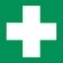 Ruhe bewahren, Unfallstelle sichern, eigene Sicherheit beachten!Notruf veranlassen (112)!Gerät abschalten und Verletzten ggf. aus dem Gefahrenbereich retten!Erste Hilfe leisten!Vitalfunktionen prüfen und lebensrettende Maßnahmen (Seitenlage, Wiederbelebung usw.) einleiten.Bei bedrohlichen Blutungen: Verletztes Körperteil wenn möglich hochhalten und Blutung stillen (Tuch auf die Wundstelle drücken, ggf. Druckverband anlegen). Entstehungsbrände mit geeignetem Löschmittel bekämpfen – Notruf 112!Ruhe bewahren, Unfallstelle sichern, eigene Sicherheit beachten!Notruf veranlassen (112)!Gerät abschalten und Verletzten ggf. aus dem Gefahrenbereich retten!Erste Hilfe leisten!Vitalfunktionen prüfen und lebensrettende Maßnahmen (Seitenlage, Wiederbelebung usw.) einleiten.Bei bedrohlichen Blutungen: Verletztes Körperteil wenn möglich hochhalten und Blutung stillen (Tuch auf die Wundstelle drücken, ggf. Druckverband anlegen). Entstehungsbrände mit geeignetem Löschmittel bekämpfen – Notruf 112!Ruhe bewahren, Unfallstelle sichern, eigene Sicherheit beachten!Notruf veranlassen (112)!Gerät abschalten und Verletzten ggf. aus dem Gefahrenbereich retten!Erste Hilfe leisten!Vitalfunktionen prüfen und lebensrettende Maßnahmen (Seitenlage, Wiederbelebung usw.) einleiten.Bei bedrohlichen Blutungen: Verletztes Körperteil wenn möglich hochhalten und Blutung stillen (Tuch auf die Wundstelle drücken, ggf. Druckverband anlegen). Entstehungsbrände mit geeignetem Löschmittel bekämpfen – Notruf 112!Ruhe bewahren, Unfallstelle sichern, eigene Sicherheit beachten!Notruf veranlassen (112)!Gerät abschalten und Verletzten ggf. aus dem Gefahrenbereich retten!Erste Hilfe leisten!Vitalfunktionen prüfen und lebensrettende Maßnahmen (Seitenlage, Wiederbelebung usw.) einleiten.Bei bedrohlichen Blutungen: Verletztes Körperteil wenn möglich hochhalten und Blutung stillen (Tuch auf die Wundstelle drücken, ggf. Druckverband anlegen). Entstehungsbrände mit geeignetem Löschmittel bekämpfen – Notruf 112!Ruhe bewahren, Unfallstelle sichern, eigene Sicherheit beachten!Notruf veranlassen (112)!Gerät abschalten und Verletzten ggf. aus dem Gefahrenbereich retten!Erste Hilfe leisten!Vitalfunktionen prüfen und lebensrettende Maßnahmen (Seitenlage, Wiederbelebung usw.) einleiten.Bei bedrohlichen Blutungen: Verletztes Körperteil wenn möglich hochhalten und Blutung stillen (Tuch auf die Wundstelle drücken, ggf. Druckverband anlegen). Entstehungsbrände mit geeignetem Löschmittel bekämpfen – Notruf 112!Ruhe bewahren, Unfallstelle sichern, eigene Sicherheit beachten!Notruf veranlassen (112)!Gerät abschalten und Verletzten ggf. aus dem Gefahrenbereich retten!Erste Hilfe leisten!Vitalfunktionen prüfen und lebensrettende Maßnahmen (Seitenlage, Wiederbelebung usw.) einleiten.Bei bedrohlichen Blutungen: Verletztes Körperteil wenn möglich hochhalten und Blutung stillen (Tuch auf die Wundstelle drücken, ggf. Druckverband anlegen). Entstehungsbrände mit geeignetem Löschmittel bekämpfen – Notruf 112!Ruhe bewahren, Unfallstelle sichern, eigene Sicherheit beachten!Notruf veranlassen (112)!Gerät abschalten und Verletzten ggf. aus dem Gefahrenbereich retten!Erste Hilfe leisten!Vitalfunktionen prüfen und lebensrettende Maßnahmen (Seitenlage, Wiederbelebung usw.) einleiten.Bei bedrohlichen Blutungen: Verletztes Körperteil wenn möglich hochhalten und Blutung stillen (Tuch auf die Wundstelle drücken, ggf. Druckverband anlegen). Entstehungsbrände mit geeignetem Löschmittel bekämpfen – Notruf 112!InstandhaltungInstandhaltungInstandhaltungInstandhaltungInstandhaltungInstandhaltungInstandhaltungReparaturen, Wartungsarbeiten und Prüfungen dürfen nur von hiermit beauftragten Personen durchgeführt werden. Bei allen Arbeiten den Gesamtantrieb abstellen und gegen irrtümliches Ingangsetzen sichern. Beim Wiederingangsetzen dürfen sich keine Personen im Gefahrenbereich aufhalten.Persönliche Schutzausrüstung tragen.Reparaturen, Wartungsarbeiten und Prüfungen dürfen nur von hiermit beauftragten Personen durchgeführt werden. Bei allen Arbeiten den Gesamtantrieb abstellen und gegen irrtümliches Ingangsetzen sichern. Beim Wiederingangsetzen dürfen sich keine Personen im Gefahrenbereich aufhalten.Persönliche Schutzausrüstung tragen.Reparaturen, Wartungsarbeiten und Prüfungen dürfen nur von hiermit beauftragten Personen durchgeführt werden. Bei allen Arbeiten den Gesamtantrieb abstellen und gegen irrtümliches Ingangsetzen sichern. Beim Wiederingangsetzen dürfen sich keine Personen im Gefahrenbereich aufhalten.Persönliche Schutzausrüstung tragen.Reparaturen, Wartungsarbeiten und Prüfungen dürfen nur von hiermit beauftragten Personen durchgeführt werden. Bei allen Arbeiten den Gesamtantrieb abstellen und gegen irrtümliches Ingangsetzen sichern. Beim Wiederingangsetzen dürfen sich keine Personen im Gefahrenbereich aufhalten.Persönliche Schutzausrüstung tragen.Reparaturen, Wartungsarbeiten und Prüfungen dürfen nur von hiermit beauftragten Personen durchgeführt werden. Bei allen Arbeiten den Gesamtantrieb abstellen und gegen irrtümliches Ingangsetzen sichern. Beim Wiederingangsetzen dürfen sich keine Personen im Gefahrenbereich aufhalten.Persönliche Schutzausrüstung tragen.Reparaturen, Wartungsarbeiten und Prüfungen dürfen nur von hiermit beauftragten Personen durchgeführt werden. Bei allen Arbeiten den Gesamtantrieb abstellen und gegen irrtümliches Ingangsetzen sichern. Beim Wiederingangsetzen dürfen sich keine Personen im Gefahrenbereich aufhalten.Persönliche Schutzausrüstung tragen.Reparaturen, Wartungsarbeiten und Prüfungen dürfen nur von hiermit beauftragten Personen durchgeführt werden. Bei allen Arbeiten den Gesamtantrieb abstellen und gegen irrtümliches Ingangsetzen sichern. Beim Wiederingangsetzen dürfen sich keine Personen im Gefahrenbereich aufhalten.Persönliche Schutzausrüstung tragen.Ort:	Datum:Ort:	Datum:Ort:	Datum:Unterschrift Verantwortlicher:Unterschrift Verantwortlicher:Unterschrift Verantwortlicher:Unterschrift Verantwortlicher:Es wird bestätigt, dass die Inhalte dieser Betriebsanweisung mit den betrieblichen Verhältnissen und Erkenntnissen der Gefährdungsbeurteilung übereinstimmen.Es wird bestätigt, dass die Inhalte dieser Betriebsanweisung mit den betrieblichen Verhältnissen und Erkenntnissen der Gefährdungsbeurteilung übereinstimmen.Es wird bestätigt, dass die Inhalte dieser Betriebsanweisung mit den betrieblichen Verhältnissen und Erkenntnissen der Gefährdungsbeurteilung übereinstimmen.Es wird bestätigt, dass die Inhalte dieser Betriebsanweisung mit den betrieblichen Verhältnissen und Erkenntnissen der Gefährdungsbeurteilung übereinstimmen.Es wird bestätigt, dass die Inhalte dieser Betriebsanweisung mit den betrieblichen Verhältnissen und Erkenntnissen der Gefährdungsbeurteilung übereinstimmen.Es wird bestätigt, dass die Inhalte dieser Betriebsanweisung mit den betrieblichen Verhältnissen und Erkenntnissen der Gefährdungsbeurteilung übereinstimmen.Es wird bestätigt, dass die Inhalte dieser Betriebsanweisung mit den betrieblichen Verhältnissen und Erkenntnissen der Gefährdungsbeurteilung übereinstimmen.